Для уточнения наличия необходимого Вам технического средства реабилитации в пункте проката и другой интересующей Вас информации можно обращаться по телефону: 8(83331) 2 – 14 – 99 Адрес: пгт. Афанасьево, ул. Первомайская, д. 17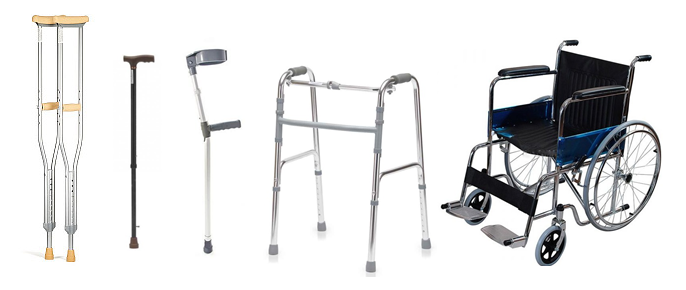 Многофункциональная кроватьПротивопролежневый матрацКресло-коляскаХодункиОпора под спинуПояс для поднятия и перемещенияВанна для мытья головыКостылиТростиКресло-стул с санитарным оснащением Кировское областное государственное автономное учреждение социального обслуживания «Межрайонный комплексный центр социального обслуживания населения в Омутнинском районе»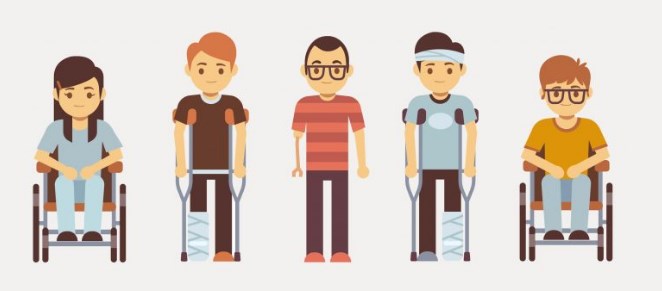 ПУНКТ ПРОКАТА ТЕХНИЧЕСКИХ СРЕДСТВ РЕАБИЛИТАЦИИАдрес: Кировская область, Афанасьевский район, пгт. Афанасьево, ул. Первомайская, д.17Телефон:8(83331) 2 - 14 - 99ОРГАНИЗАЦИЯ РАБОТЫ ПУНКТА ПРОКАТА ТЕХНИЧЕСКИХ СРЕДСТВ РЕАБИЛИТАЦИИБольшое значение для инвалидов и граждан пожилого возраста имеют правильно подобранные средства реабилитации. Они способствуют восстановлению или замещению нарушенных функций, восполняют способность к трудовой деятельности. Пункт проката технических средств реабилитации (далее -ТСР) создан с целью социальной поддержки инвалидов, иных граждан, нуждающихся в обеспечении средствами реабилитации. Услуги пункта проката предоставляются на безвозмездной или платной основе на основании договора, заключенного между директором учреждения и гражданином, нуждающимся в ТСР или лицом, представляющим его интересы.1. Бесплатно ТСР предоставляются:Инвалидам, состоящим на учете в Государственном учреждении -Кировском региональном отделении Фонда социального страхования РФ (далее -региональное отделение ФСС) на получение средств реабилитации в соответствии с индивидуальной программой реабилитации или абилитации инвалида (ребенка-инвалида) до момента обеспечения региональным отделением ФСС рекомендуемыми средствами реабилитации в постоянное пользование;Несовершеннолетним;Инвалидам и участникам Великой Отечественной войны;Гражданам, охваченным системой долговременного ухода в рамках регионального проекта «Старшее поколение» национального проекта «Демография» (признание нуждающимися в социальном обслуживании, имеющие 3,4,5 степень потребности в посторонней помощи, заключившие договор о социальном обслуживании или трехсторонний договор о создании Приемной семьи);Гражданам, имеющим среднедушевой доход ниже полуторной величины прожиточного минимума, установленного в Кировской области на дату выдачи средств реабилитации; Полученные Центром в результате спонсорской или благотворительной помощи.Средства реабилитации предоставляются гражданам, неохваченным системой долговременного ухода (инвалиды, лица, достигшие общеустановленного пенсионного возраста мужчины -65, женщины -60), предоставляются за частичную плату в размере 80%2.За плату: Средства реабилитации предоставляются гражданам, не относящимися к числу лиц, указанных в пункте 1.Документы, необходимые для получения ТСР :Заявление гражданина или его законного представителяКопия документа, удостоверяющая личностьКопия уведомления о постановке на учет в региональном отделении Фонда социального страхования (для получения ТСР бесплатно)Копия свидетельства о регистрации по месту пребывания гражданина на территории муниципального района (городского округа) осуществления деятельности учреждения, в случае отсутствия регистрацииДокументы, подтверждающие доходы гражданина (для получения ТСР бесплатно)